Recommencez au début et amusez-vous bien …Chorégraphie traduite par Stéphanie pour l’association DA.CO.TA (33).Se reporter à la feuille de danse originale du chorégraphe qui seule fait foi.http://dacota33.wifeo.com				dacota33.stgermaindelariviere@yahoo.fr	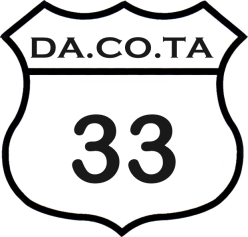 Big city summertimede Darren Bailey (UK)                                                                                                                                                 Mai 2016  DescriptionLINE, 48 comptes, 4 mursNiveauNOVICE/INTERMEDIAIREMusiqueSummertime (Big City Brian Wright)DépartIntro musicale et après 32 comptesComptesPASDESCRIPTIONMUR1,2,345,67,8R vineL touchL rocking chairPoser PD à D, croiser PG derrière PD, poser PD à DToucher plante PG/PDAppuyer PG devant, ramener PDC sur PDAppuyer PG derrière, ramener PDC sur PD12 :0012 :0012 :0012 :0012,345,6,78¼ turn R & L sideR heel twist : L, in placeL heel twist : Rheels twist : L,R,LR diagonal kick¼ de tour à D avec PG à GPivoter talon PD à G (vers l’int), ramener talon PD au centre (avec PDC)Pivoter talon PG à D (vers l’int)Pivoter les 2 talons à G, à D, à G (finir PDC sur PG)Coup de PD en diagonale avant D03 :0003 :0003 :0003 :0003 :001,2,345,6,7,8R behind L side R crossholdL side rock L cross, holdCroiser PD derrière PG, poser PG à G, croiser PD devant PGPauseAppuyer PG à G, ramener PDC sur PD, croiser PG devant PD, pause03 :0003 :0003 :001,23,45,67,8¼ turn L, ½ turn LR step, L kick & clickL step, R kick &clickR step, L kick & click¼ de tour à G avec PD derrière, ½ tour à G avec PG devantPoser PD devant, coup de PG croisé devant PD et cliquer des doigtsPoser PG devant, coup de PD croisé devant PG et cliquer des doigtsPoser PD devant, coup de PG croisé devant PD et cliquer des doigts06 :0006 :0006 :0006 :001,2,345,67,8L vineR scuffR cross rock (jump)R cross rock (jump)Poser PG à G, croiser PD derrière PG, poser PG à GBrosser talon PD/PGAppuyer PD croisé devant PG, ramener PDC sur PG (en sautant)Appuyer PD croisé devant PG, ramener PDC sur PG (en sautant)06 :0006 :0006 :0006 :00123,45,67,8¼ turn R & R stepL touch & clapL side R touch & clapR out (heel), L out (heel)R in, L in¼ de tour à D avec PD devantToucher plante PG/PD et taper des mainsPoser PG à G, toucher plante PD/PG et taper des mainsPoser PD (sur talon) en diag avant D, poser PG (sur talon) en diag avant GRamener PD au centre, ramener PG au centre (finir PDC sur PG)09 :0009 :0009 :0009 :0009 :00